教學材料：  乙. 工作紙 (發展一)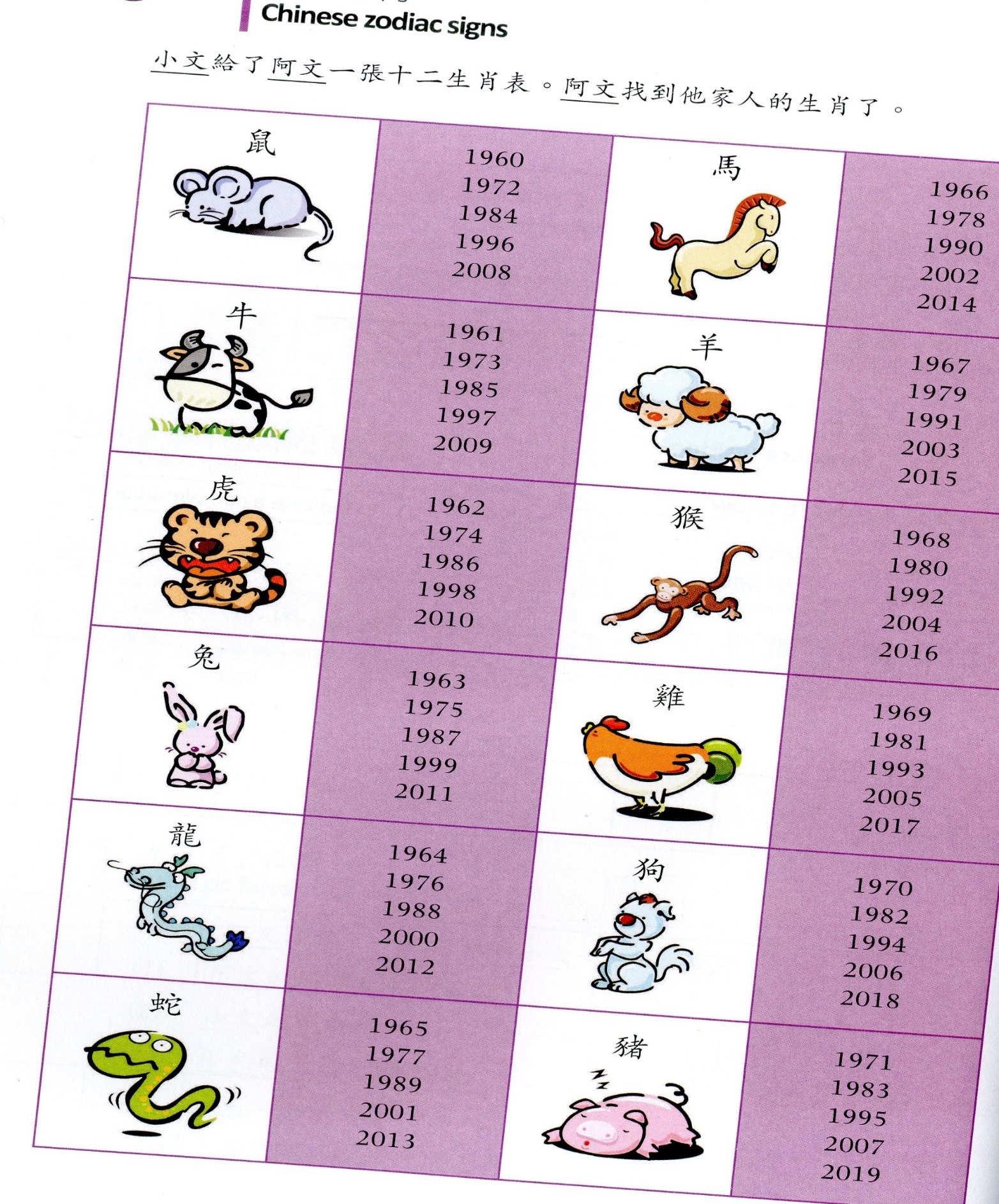 你在那年出生? 屬那個生肖?教學材料：  乙. 工作紙 (發展一B)NAME____________十二生肖(saang1 ciu3) Chinese Zodiac Signs2例子:我在 2000 年 出生，屬龍      。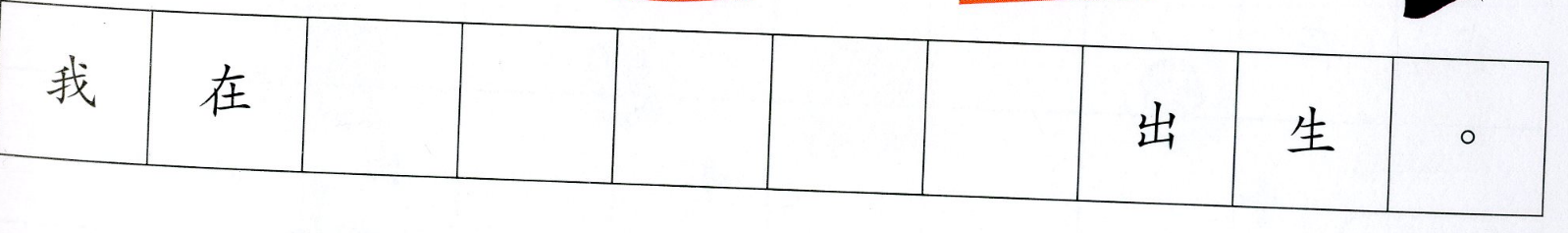 爸爸     在         年 出生，屬         。媽媽     在         年 出生，屬         。教學材料：  乙. 工作紙 (發展二)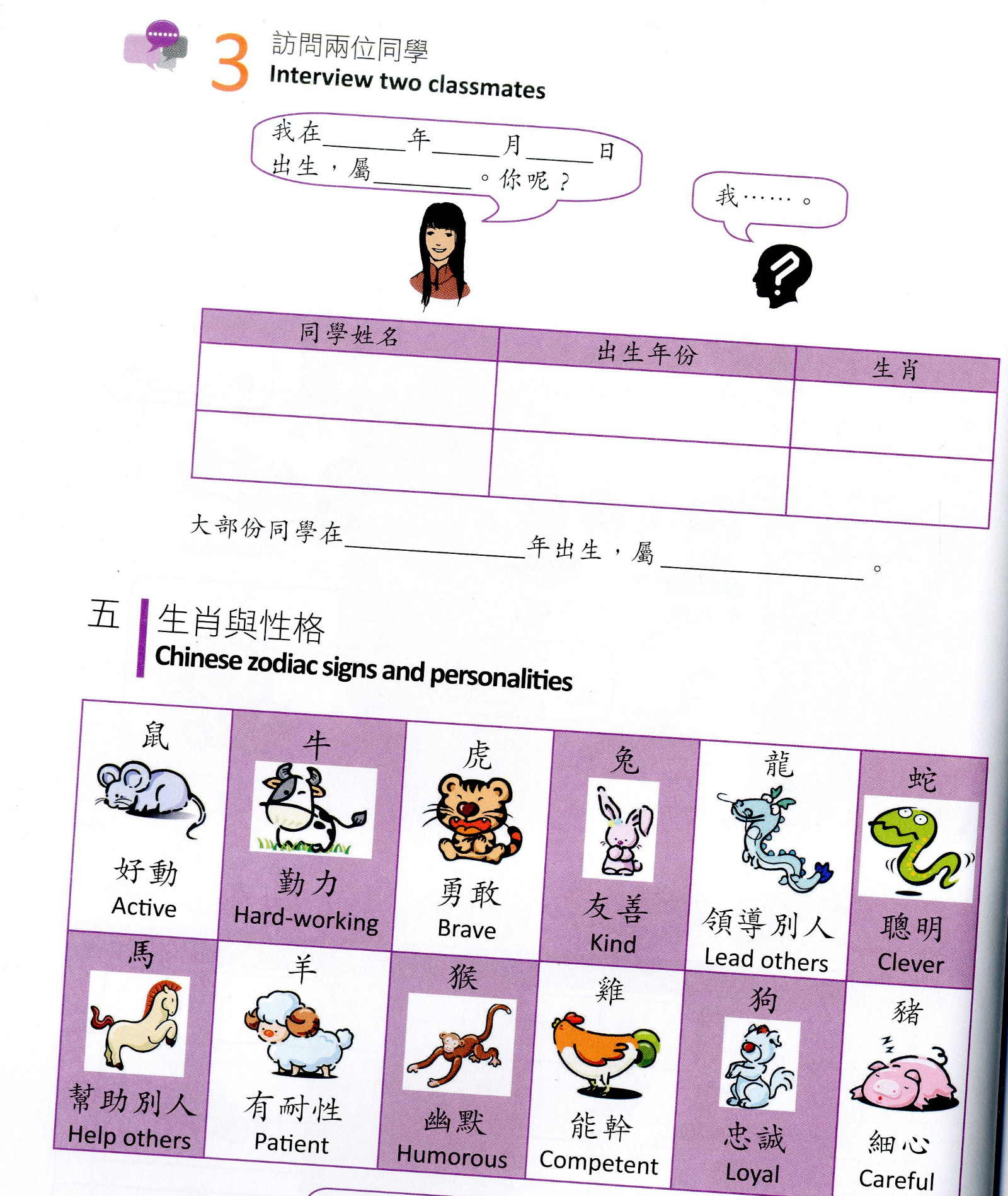 乙. 工作紙 (發展三)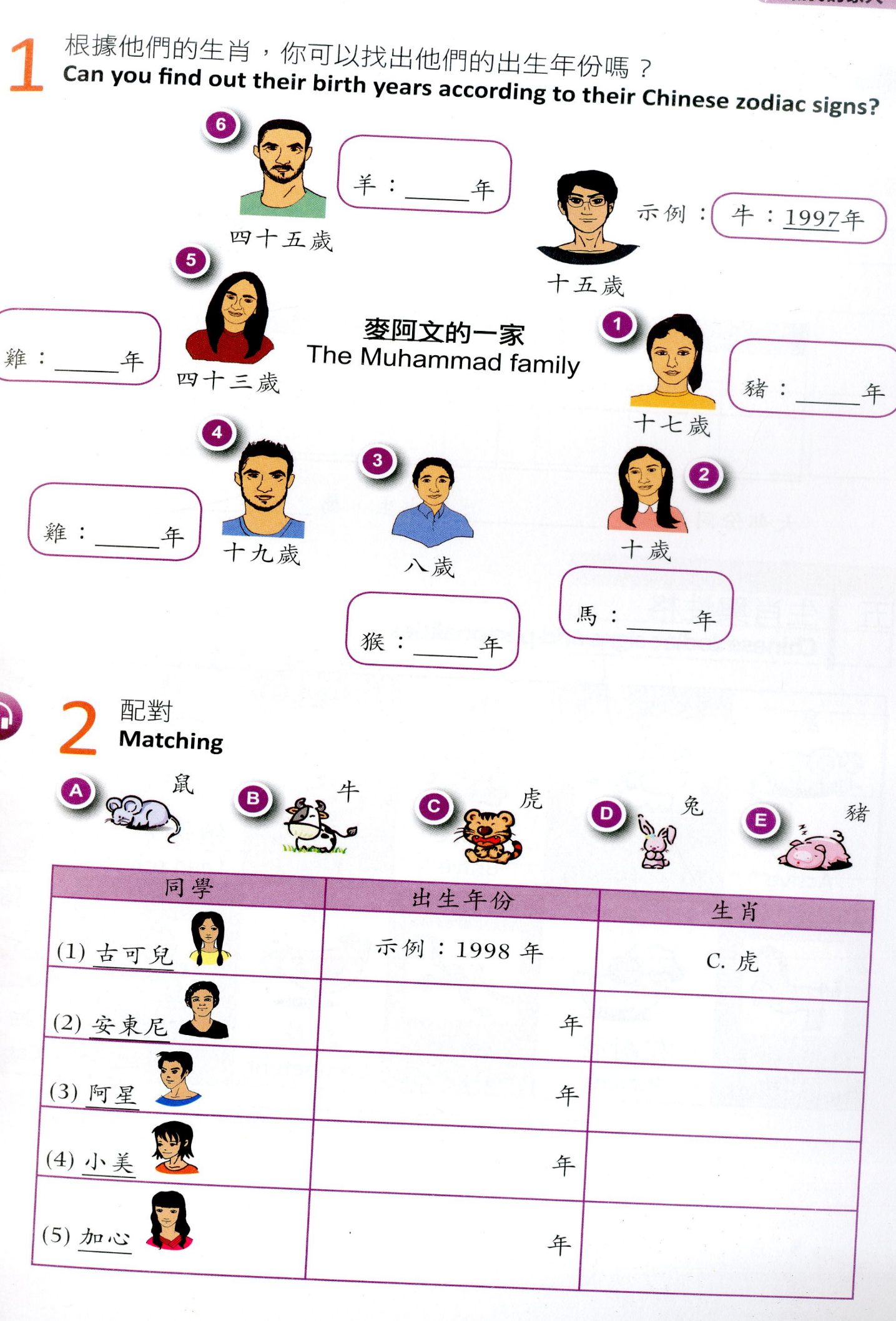 乙. 工作紙 (發展四)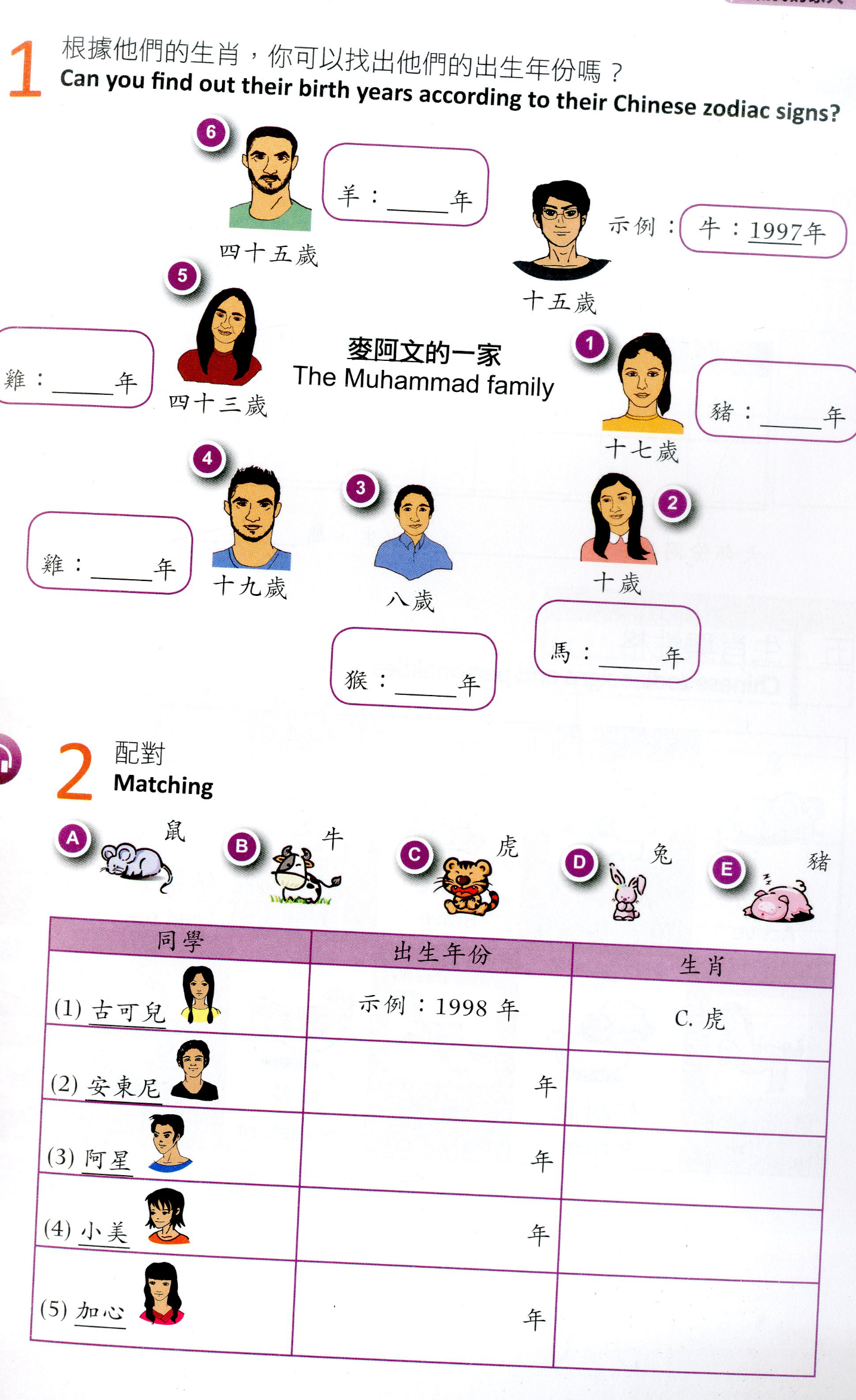 鼠牛虎兔龍蛇syu2ngau4fu2tou3lung4se4馬羊猴雞狗豬maa5joeng4hau4gai1gau2zyu1